COLLEGE OF NURSING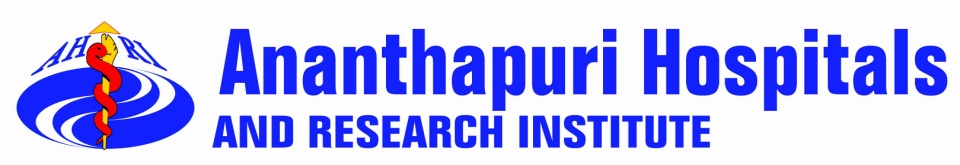 CHACKA, NH BYPASS, THIRUVANANTHAPURAMPHONE: 0471-2501020, 2506767, FAX: 0471-2506969                       ananthapuricollegenursing@gmail.com   www.ananthapuricollegeofnursing.comANTI RAGGING MONITORING COMMITTEECOLLEGE OF NURSINGCHACKA, NH BYPASS, THIRUVANANTHAPURAMPHONE: 0471-2501020, 2506767, FAX: 0471-2506969                       ananthapuricollegenursing@gmail.com   www.ananthapuricollegeofnursing.comANTI RAGGING SQUADSl.NoNameDesignationMobile No1Dr. Suvarnaletha Devi.KPrincipal94465536162Mrs . Premini.SAssociate Professor94461790263Mr. Renjith.S.SAssociate Professor94954600934Mrs. Rakhi. G.PAssistant Professor94006553655Ms. Summaya. SII year BSc Nursing student6Ms. Sudhina. FII year BSc Nursing student7Mr. Ramasubramonian. VFinance officer9446366750Sl.NoNameDesignationMobile No1Dr. Suvarnaletha Devi.KPrincipal94465536162Adv. Krishnan Kutty NairAdvocate94473249663Prof. Urmila.D.SVice Principal98951552014Mrs. Minu ThomasAsso. Professor96456182525Mrs. Julie AbrahamAsso. Professor9495810310